1. KOJA MASKA ZA MAŠKARE NOSI KRUNU?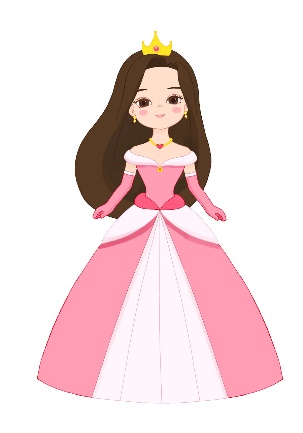 2. U KOJE GODIŠNJE DOBA SLAVIMO MAŠKARE?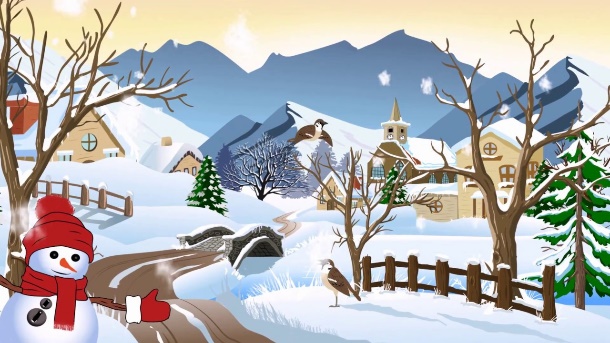 3. ŠTO JEDEMO KAD SU MAŠKARE?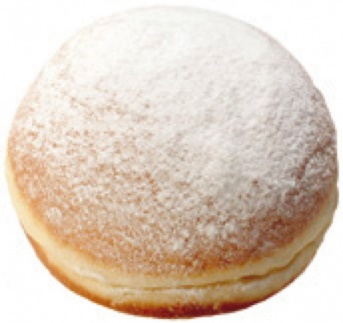 4. KOJA JE DRUGA RIJEČ ZA MAŠKARE / KAKO DOMA KAŽETE MAŠKARE?FAŠNJAK, FAŠNIK, …5. U ŠTO SI SE TI MASKIRAO? ŠTO SI OBUKAO? JESI IMAO MASKU? 